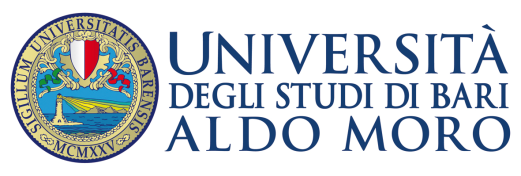 ISCRIZIONE PRECORSO DI BIOCHIMICA MATRICOLA______________________________________________________________COGNOME________________________________________________________________NOME____________________________________________________________________CORSO DI LAUREA_________________________________________________________ANNO DI CORSO___________________________________________________________Firma _______________________INFORMAZIONI AGGIUNTIVE E ISTRUZIONI PER L’ ISCRIZIONE  La partecipazione ai precorsi non prevede acquisizione di CFU, pertanto non è prevista una frequenza minima , tuttavia è auspicabile una frequenza assidua da parte degli studenti iscritti.  Il presente format, debitamente compilato, dovrà essere trasmesso a mezzo mail all’indirizzo: anna.signorile©uniba.it entro e non oltre il 1 Febbraio 2023Da inviare al seguente indirizzo: anna.signorile©uniba.it